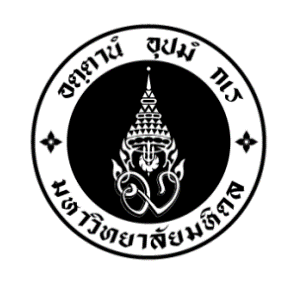 รายงานขออนุมัติจัดหาพัสดุเงินอุดหนุนวิจัย (กรณีเร่งด่วนต่างประเทศ)ที่.......................................  วันที่…….../……../………               Internal Order ชื่อโครงการวิจัย ..................................................................................................................................................................................	เรื่อง  ขออนุมัติจัดหาพัสดุในต่างประเทศ โดยวิธีตกลงราคา กรณีจำเป็นเร่งด่วน โดยมิได้คาดหมายไว้ก่อน เรียน  ............................. (ผู้มีอำนาจอนุมัติ)............................. 	ตามที่  ข้าพเจ้า  .............................................................. ตำแหน่ง ....................................................................... สังกัด ภาควิชา / งาน  .............................................................................. คณะ / กอง .......................................................................ได้รับอนุมัติหลักการทาง e-Mail หรือ ทางโทรสาร ให้จัดหาพัสดุในต่างประเทศ รายการ ..................................................................  ……..............…………………………………….  เพื่อใช้ในการปฏิบัติงานโครงการวิจัยฯ ในวงเงิน ........................................................... บาท (.............................................................) ตามเอกสารอนุมัติหลักการที่แนบท้ายนี้	บัดนี้ ข้าพเจ้า ได้เดินทางกลับมายังประเทศไทยเรียบร้อยแล้ว จึงขอรายงานตามรายละเอียด ดังนี้ 	1.  รายละเอียดของพัสดุที่จัดหา ……………………………………………………………………………………….. 	2.  วงเงินที่จัดหา ………….................…… บาท (…………..................................................................)	3.  ขออนุมัติ*แต่งตั้ง............................................ ตำแหน่ง ....................................................... เป็นผู้ตรวจรับพัสดุ (กรณีไม่เกิน 30,000 บาท) หรือ *แต่งตั้งคณะกรรมการตรวจรับพัสดุ ตามรายชื่อ ดังนี้ 1) ……………………………......................... ตำแหน่ง .......................……….....................................  ประธานกรรมการ2) ………….........................………………… ตำแหน่ง .........................……...................................…  กรรมการ3) ………….........................………………… ตำแหน่ง .........................……...................................…  กรรมการ(กรณีเกิน 30,000 บาท)	จึงเรียนมาเพื่อโปรดพิจารณา หากเห็นชอบโปรดอนุมัติจัดหา อนุมัติแต่งตั้ง**ผู้ตรวจรับหรือ**คณะกรรมการตรวจรับพัสดุ ตามรายชื่อที่เสนอมา พร้อมนี้  ทราบผลการตรวจรับ และอนุมัติเบิกจ่ายเงินให้แก่ …....................................................................................                     เป็นเงินทั้งสิ้น  ................................ บาท  โดยส่งใช้เงินยืมในนาม......................................................................................................  							(ลงชื่อ) .........…………………….....................… ผู้จัดหา             		            			                     (....................ชื่อ/ตำแหน่ง................)						            (ลงชื่อ) ….......……..………..............….............. หัวหน้าโครงการฯ             						                     (.....................ชื่อ/ตำแหน่ง................)	